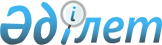 О внесении изменений в постановление Правительства Республики Казахстан от 31 декабря 2010 года № 1498 "О Стратегическом плане Агентства Республики Казахстан по статистике на 2011 - 2015 годы"Постановление Правительства Республики Казахстан от 26 августа 2013 года № 850ПРЕСС-РЕЛИЗ      Правительство Республики Казахстан ПОСТАНОВЛЯЕТ:



      1. Внести в постановление Правительства Республики Казахстан от 31 декабря 2010 года № 1498 «О Стратегическом плане Агентства Республики Казахстан по статистике на 2011 - 2015 годы» (САПП Республики Казахстан, 2011 г., № 10-11, ст. 137) следующие изменения:



      в Стратегическом плане Агентства Республики Казахстан по статистике на 2011 - 2015 годы, утвержденном указанным постановлением:



      в разделе 3. «Стратегические направления, цели, задачи, целевые индикаторы, мероприятия и показатели результатов»:



      в подразделе 1. «Стратегические направления, цели, задачи, целевые индикаторы, мероприятия и показатели результатов»:



      в стратегическом направлении 1. «Улучшение качества предоставляемой информации»:



      в цели 1.2. «Развитие системы обработки данных путем создания и внедрения интегрированной информационной системы «е-Статистика»:



      в задаче 1.2.1. «Разработка, внедрение и развитие информационных систем»:



      в мероприятиях для достижения показателей прямых результатов:



      в строке, порядковый номер 3, «Создание и внедрение:»:



      строку:

      «                                                                    »



      изложить в следующей редакции:

      «                                                                   »;



      в разделе 4 «Развитие функциональных возможностей»:



      в графе «Мероприятия по реализации стратегического направления и цели государственного органа»:



      подпункт 2) «Повышение квалификации сотрудников (не менее 30 человек)» изложить в следующей редакции:

      «2) Повышение квалификации и переподготовка сотрудников (не менее 30 человек)»;



      часть первую подпункта 13) изложить в следующей редакции:

      «13) Обеспечение местного содержания при осуществлении государственных закупок информационно-коммуникационных технологий:»;



      в разделе 7. «Бюджетные программы»:



      в подразделе 1. «Бюджетные программы»:



      в бюджетной программе 001 «Услуги по регулированию в области статистической деятельности и межотраслевой координации государственной статистики»:



      в графе «2013»:



      строки «Показатели эффективности. Средние затраты на содержание одной единицы штатной численности» цифры «1 881» заменить цифрами «2050»;



      строки «Объем бюджетных расходов» цифры «5 964 028» заменить цифрами «5 927 692»;



      в бюджетной программе 002 «Услуги по сбору и обработке статистических данных»:



      в графе «2013»:



      строки «Показатели эффективности. Средняя стоимость проведения одного наблюдения» цифры «7 038» заменить цифрами «7 115»;



      строки «Объем бюджетных расходов» цифры «1 365 360» заменить цифрами «1 380 241»;



      в подразделе 2. «Свод бюджетных расходов»:



      в графе «2013»:



      строки «ВСЕГО бюджетных расходов:» цифры «9 361 983» заменить цифрами «9 340 528»;



      строки «Текущие бюджетные программы:» цифры «8 802 848» заменить цифрами «8 781 393»;



      строки «001 «Услуги по регулированию в области статистической деятельности и межотраслевой координации государственной статистики» цифры «5 964 028» заменить цифрами «5 927 692»;



      строки «002 «Услуги по сбору и обработке статистических данных» цифры «1 365 360» заменить цифрами «1 380 241».



      2. Настоящее постановление вводится в действие со дня подписания и подлежит официальному опубликованию.      Премьер-Министр

      Республики Казахстан                       С. Ахметов
					© 2012. РГП на ПХВ «Институт законодательства и правовой информации Республики Казахстан» Министерства юстиции Республики Казахстан
				внешнего и внутреннего Интернет-порталахххвнешнего Интернет-портала и внутреннего Интранет-порталаххх